Q26/16 (Accessibility to Multimedia Systems and Services) thanks FG Cloud for your useful liaison giving information on progress and wishes you success in your work (our TD 290/Gen, your Cloud-LS3). We recently received a proposal to create a Focus Group on Accessibility; however, we decided not to proceed as suggested because we felt that the main topic for study (“Investigate how cloud computing technologies can assist in providing accessible ICT services and how cloud computing can be made more accessible”) was more appropriate for FG Cloud. It is important that the accessibility aspects of all new technologies be carefully considered so that the widest range of users can enjoy such technologies. We encourage you to make sure that your work results in deliverables that are accessible. Our Accessibility Checklist and ITU-T Recommendation F.790 (Telecommunications Accessibility Guidelines for Older Persons and Persons with Disabilities) may be helpful in the work. Some related work is underway elsewhere; for example, see the National Public Inclusive Infrastructure (http://www.npii.org/)._________________INTERNATIONAL TELECOMMUNICATION UNION
TELECOMMUNICATION
STANDARDIZATION SECTORSTUDY PERIOD 2009-2012INTERNATIONAL TELECOMMUNICATION UNION
TELECOMMUNICATION
STANDARDIZATION SECTORSTUDY PERIOD 2009-2012Joint Coordination Activity on Accessibility  human Factors (JCA-AHF)Doc. 57English onlyOriginal: EnglishSource:ITU-T SG16 (Question 26)ITU-T SG16 (Question 26)Title:LS to FG-Cloud on accessibility in cloud computingLS to FG-Cloud on accessibility in cloud computing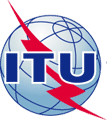 INTERNATIONAL TELECOMMUNICATION UNIONINTERNATIONAL TELECOMMUNICATION UNIONINTERNATIONAL TELECOMMUNICATION UNIONINTERNATIONAL TELECOMMUNICATION UNIONINTERNATIONAL TELECOMMUNICATION UNIONINTERNATIONAL TELECOMMUNICATION UNIONCOM 16 – LS 165 – ETELECOMMUNICATION
STANDARDIZATION SECTORSTUDY PERIOD 2009-2012TELECOMMUNICATION
STANDARDIZATION SECTORSTUDY PERIOD 2009-2012TELECOMMUNICATION
STANDARDIZATION SECTORSTUDY PERIOD 2009-2012TELECOMMUNICATION
STANDARDIZATION SECTORSTUDY PERIOD 2009-2012TELECOMMUNICATION
STANDARDIZATION SECTORSTUDY PERIOD 2009-2012TELECOMMUNICATION
STANDARDIZATION SECTORSTUDY PERIOD 2009-2012TELECOMMUNICATION
STANDARDIZATION SECTORSTUDY PERIOD 2009-2012TELECOMMUNICATION
STANDARDIZATION SECTORSTUDY PERIOD 2009-2012English onlyOriginal: EnglishEnglish onlyOriginal: EnglishEnglish onlyOriginal: EnglishQuestion(s):Question(s):26/1626/16Geneva, 19 - 30 July 2010Geneva, 19 - 30 July 2010Geneva, 19 - 30 July 2010Geneva, 19 - 30 July 2010LIAISON STATEMENTLIAISON STATEMENTLIAISON STATEMENTLIAISON STATEMENTLIAISON STATEMENTLIAISON STATEMENTLIAISON STATEMENTLIAISON STATEMENTSource:Source:ITU-T SG 16ITU-T SG 16ITU-T SG 16ITU-T SG 16ITU-T SG 16ITU-T SG 16Title:Title:LS to FG-Cloud on accessibility in cloud computingLS to FG-Cloud on accessibility in cloud computingLS to FG-Cloud on accessibility in cloud computingLS to FG-Cloud on accessibility in cloud computingLS to FG-Cloud on accessibility in cloud computingLS to FG-Cloud on accessibility in cloud computingLIAISON STATEMENTLIAISON STATEMENTLIAISON STATEMENTLIAISON STATEMENTLIAISON STATEMENTLIAISON STATEMENTLIAISON STATEMENTLIAISON STATEMENTFor action to:For action to:For action to:ITU-T Focus Group on Cloud Computing (FG Cloud)ITU-T Focus Group on Cloud Computing (FG Cloud)ITU-T Focus Group on Cloud Computing (FG Cloud)ITU-T Focus Group on Cloud Computing (FG Cloud)ITU-T Focus Group on Cloud Computing (FG Cloud)For comment to:For comment to:For comment to:-----For information to:For information to:For information to:TSAG, JCA-AHFTSAG, JCA-AHFTSAG, JCA-AHFTSAG, JCA-AHFTSAG, JCA-AHFApproval:Approval:Approval:ITU-T SG 16 meeting (, 19-30 July 2010)ITU-T SG 16 meeting (, 19-30 July 2010)ITU-T SG 16 meeting (, 19-30 July 2010)ITU-T SG 16 meeting (, 19-30 July 2010)ITU-T SG 16 meeting (, 19-30 July 2010)Deadline:Deadline:Deadline:NoneNoneNoneNoneNoneContact:Contact:William Pechey
UKWilliam Pechey
UKWilliam Pechey
UKWilliam Pechey
UKTel: 	+44 1491 681236
Fax: 	+44 870 432 1905
Email: 	bpechey@computency.co.ukTel: 	+44 1491 681236
Fax: 	+44 870 432 1905
Email: 	bpechey@computency.co.uk